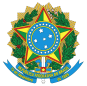 Universidade Federal do CearáPró-Reitoria de Pesquisa e Pós-GraduaçãoEDITAL Nº 01/2019SELEÇÃO DE BOLSISTASPROGRAMA INSTITUCIONAL DE DOUTORADO-SANDUÍCHE NO EXTERIOR (PDSE)ANEXO IVJUSTIFICATIVA ACADÊMICO-CIENTÍFICA PARA SELEÇÃO DO CANDIDATOOBS: PREENCHER ESSE ANEXO IV PARA CADA CANDIDATO CLASSIFICADOPrograma de Pós-Graduação:Candidato(a) selecionado(a):Matrícula (SIGAA):Classificação: Indicar a classificação dos candidatoA Comissão de Bolsas do Programa de Pós-Graduação deve informar, nos campos abaixo, sobre os critérios utilizados para a seleção do(a) candidato(a), conforme o Edital 02/2019 da PRPPG/UFC e o Edital 41/2018 PDSE/CAPES.1.  Evidências da excelência acadêmica da instituição a ser visitada.2. Evidências da experiência e excelência científicas do co-orientador na instituição estrangeira bem como de sua interação científica com o orientador ou pesquisadores do programa de pós-graduação.3. Qualificação acadêmica do candidato em termos de desempenho acadêmico, potencial científico, exequibilidade do plano de estudos e adequação do estágio ao prazo regulamentar para a conclusão do curso de doutorado (neste último aspecto, levar em conta os itens 3.1 e 6.3 deste edital e os itens pertinentes do Edital PDSE/CAPES no 41/2018).4. Pertinência do plano de estudos ao trabalho de tese, evidenciando aprodundamento teórico, realização de experimentos, atividades de colaboração, entre outros elementos relevantes para promover a qualidade, em termos internacionais, dos resultados científicos da tese.5. Impactos institucionais do estágio de doutorado sanduíche para a pesquisa e o ensino no âmbito do programa de pós-graduação e, mais amplamente, da UFC. Mencionar, entre outras possibilidades: a) colaboração e produção científica conjunta; b) formalização de acordos de co-orientação, co-tutela, duplo diploma e congêneres; c) participação em redes de pesquisa internacionais; d) estágios futuros de pós-doutorado; d) inovação ou qualificação de práticas de ensino e pesquisa.Fortaleza, ? de ?? de 2019__________________________________________________Assinaturas dos membros da Comissão de Bolsas__________________________________________________Assinatura do Coordenador do Programa de Pós-Graduação